 Základní škola a Mateřská škola Brumovice, okres Břeclav, příspěvková organizaceJídelní lístek		Týden	 od:  9. 1. 2023	do:  13. 1. 20239. 1. 202310. 1. 202311. 1. 202312. 1. 202313. 1. 2023 Jídlo je určené k okamžité spotřebě.Pitný režim je zajištěný celý den! Denně je k obědu možnost výběru šťávy, vody nebo mléka.Změn jídelníčku vyhrazena.Zodpovídá: vedoucí ŠJ Veronika VeseláVaří: Eva Hájková, Martina Stejskalová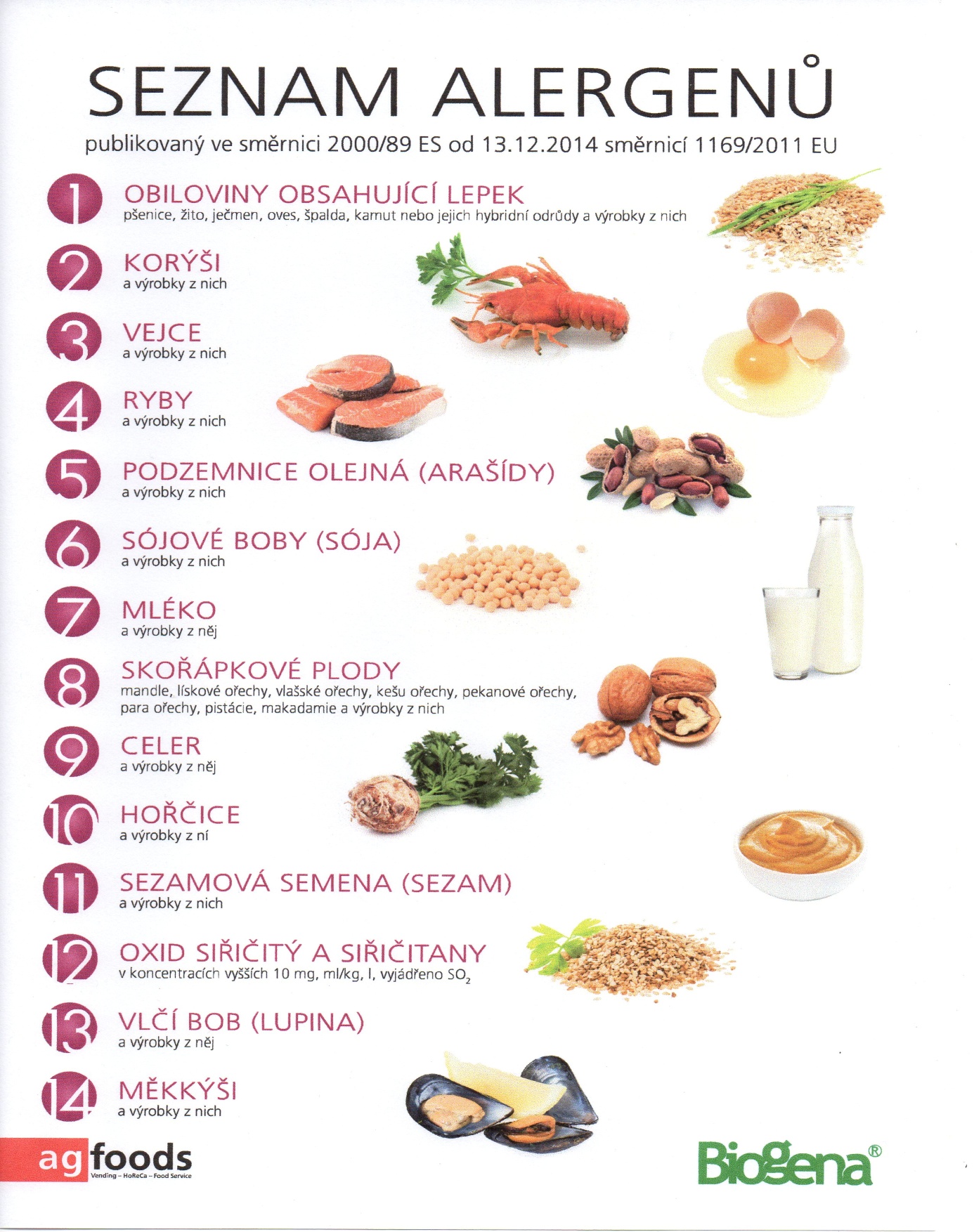 OBILOVINY  OBSAHUJÍCÍ  LEPEK:          1	a)     pšenice					b)     žito					c)     oves					d)     špalda  					e)     kamut Pondělí1ad,5,6,7,8Přesnídávkamüssli v mléku, ovoce, šťáva1e,9Polévkazelňačka1a,3,7Obědšpagety s rajčatovou omáčkou a tvrdým sýrem, ZŠ jogurt,  šťáva1ab,3,7,10Svačinažitnopšen. chléb se škvarkovou pomazánkou, zelenina, šťávaÚterý1b,4,6,7,10,1113Přesnídávkacelozrnný chléb s tuňákovou pomazánkou, zelenina, šťáva1e,9Polévkacibulačka s cizrnovými nudličkami4,7Obědpečené rybí filé, bramborová kaše, ovocný salát, šťáva1ab,7Přesnídávkažitnopšen. chléb s paštikovou pomazánkou, ovoce, mlékoStředa1ac,7,111ac,7,11PřesnídávkaPřesnídávkasezamová bulka s taveným sýrem, ovoce, šťávasezamová bulka s taveným sýrem, ovoce, šťáva1e,91e,9PolévkaPolévkafazolováfazolová1a,3,71a,3,7ObědObědpalačinky s marmeládou, bílá kávapalačinky s marmeládou, bílá káva1ab,71ab,7SvačinaSvačinakmínový chléb s hermelínovou pomazánkou, zelenina, šťávakmínový chléb s hermelínovou pomazánkou, zelenina, šťávaČtvrtek1ab,7Přesnídávkakmínový chléb s květákovou pomazánkou, šťáva1a,9Polévkamrkvová s kuskusem1a,7Obědkuřecí na žampionech, basmati rýže, šťáva 1ac,7Svačinapletýnka s máslem a tvrdým sýrem, ovoce, mlékoPátek1a,3,7Přesnídávkavánočka, ovoce, ochucené mléko1ac,7,9Polévkadýňová s krutonky7Obědražniči, opékané brambory, voda1ab,7Svačinažitnopšen. chléb s ajvarovou pomazánkou, zelenina, šťáva